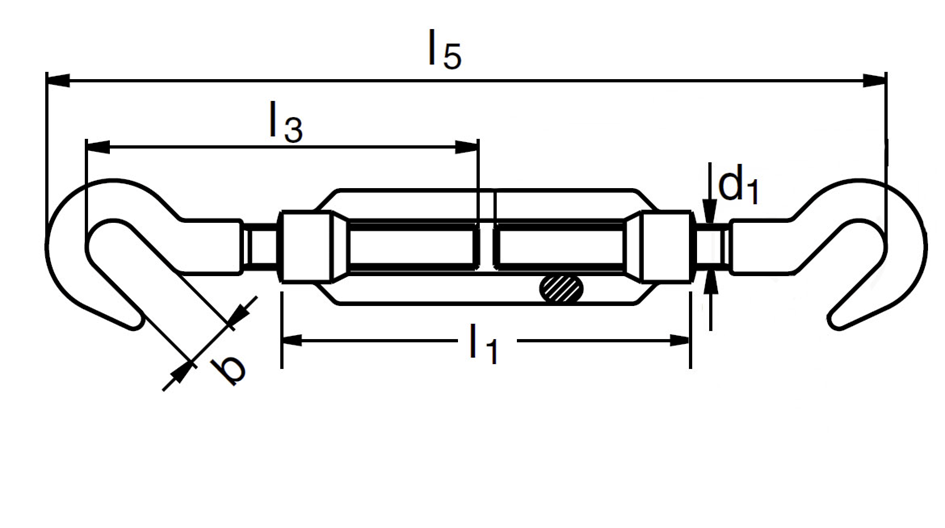 Wymiarbd1l1l3l5Dlugość mocowaniaWagaM811,0M811085195-2707517,0